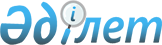 Об изменении границ (черты) населенных пунктов Казалинского районаСовместное постановление Казалинского районного акимата Кызылординской области от 3 ноября 2017 года № 234 и решение Казалинского районного маслихата Кызылординской области от 3 ноября 2017 года № 136. Зарегистрировано Департаментом юстиции Кызылординской области 21 ноября 2017 года № 6032
      В соответствии с Кодексом Республики Казахстан от 20 июня 2003 года "Земельный кодекс Республики Казахстан" и Законом Республики Казахстан от 8 декабря 1993 года "Об административно-территориальном устройстве Республики Казахстан" акимат Казалинского района ПОСТАНОВЛЯЕТ и Казалинский районный маслихат РЕШИЛ:
      1. Изменить границы (черты) села Актан батыр сельского округа Коларык общей площадью 5893 гектаров, села Бозкол сельского округа Бозкол общей площадью 9106 гектаров, села Абай сельского округа Сарыкол общей площадью 8727 гектаров, села Басыкара сельского округа Басыкара общей площадью 10836 гектаров, села Кожабакы сельского округа Аранды Казалинского района Кызылординской области общей площадью 10717 гектаров согласно приложению к настоящему совместному постановлению и решению.
      2. Настоящее совместное постановление и решение вводятся в действие по истечении десяти календарных дней после дня первого официального опубликования. Экспликация земель населенных пунктов Казалинского района 
					© 2012. РГП на ПХВ «Институт законодательства и правовой информации Республики Казахстан» Министерства юстиции Республики Казахстан
				
      Исполняющий обязанности акима
Казалинского района 

С. Бабанаев 

      Председатель XVІІ сессии
Казалинского районного маслихата,
секретарь районного маслихата

К.Назымбеков
Приложение к постановлению акимата Казалинкого района от "03" ноября 2017 года № 234 и решению Казалинского районного маслихата от "03" ноября 2017 года № 136
№
Наименования земель
Общая площадь

(гектар)
в том числе (гектар):
в том числе (гектар):
в том числе (гектар):
в том числе (гектар):
в том числе (гектар):
в том числе (гектар):
в том числе (гектар):
№
Наименования земель
Общая площадь

(гектар)
сельскохозяйственные угодия

 
сельскохозяйственные угодия

 
сельскохозяйственные угодия

 
сельскохозяйственные угодия

 
сельскохозяйственные угодия

 
сельскохозяйственные угодия

 
другие земли
№
Наименования земель
Общая площадь

(гектар)
пашня
многолетние насаждения
залеж
сенакос
огород
пастбище
другие земли
1
2
3
4
5
6
7
8
9
1
село Актан батыр сельского округа Коларык 
5893
15
1,0
-
449
63
3722
1643
2
село Бозкол сельского округа Бозкол
9106
3
174
30
3
6534
2362
3
село Абай сельского округа Сарыкол
8727
4
-
325
273
40
4682
3403
4
село Басыкара сельского округа Басыкара
10836
3
-
-
32
10
6682
4109
5
село Кожабакы сельского округа Аранды 
10717
67
-
35
140
6
5541
4928